All about LEDsBy Remier Lighting on September 1, 2014www.remierlighting.comIf you’ve thought about replacing your inefficient incandescent bulbs with something that will give you greater energy savings, you have probably come across LEDs. LED stands for light emitting diode and refers to a type of lighting that uses semiconductors. Although these bulbs have been expensive in the past, costs are going down as technology improves. Greater efficiency and lifespan are also driving the popularity of LEDs. As you consider switching over to LEDs in your home, here is some more information to guide you.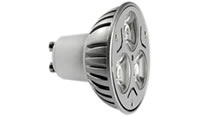 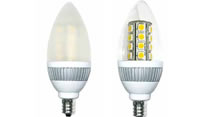 LED lights last longer than anything else on the market. Most will last up to 50,000 hours, which is much longer than an incandescent bulb. Even a compact fluorescent, or CFL, will only last for about 5,000 hours. If you use one LED for eight hours a day, it can last up to 17 years. LED bulbs will save you money on your electricity bill. As compared to a traditional incandescent light bulb an LED uses up to 80 percent less energy. One light costs about one dollar per year to use, which is slightly less than for a CFL. LED bulbs don’t produce much heat and do not contain mercury. Turn off an LED lamp that has been all day and you can still touch the bulb. LEDs don’t waste energy producing heat the way that incandescent bulbs do. And, unlike CFLs they do not have mercury, so disposal is easy.LEDs are more expensive than other options. As a newer technology these bulbs are still the more expensive option, but prices are going down. Even with the extra cost you can save money over time on your energy bills and because of the long lifespan of an LED bulb.LEDs can produce the same amount of light as any other bulb. LED bulbs are now available that produce the same amount of light as a 100-Watt incandescent bulb. You can also choose LEDs with different colors of light, including a range of whites. As technology improves and prices for LEDs drop, these energy-efficient, long-lasting lights are destined to become the dominant light source in most homes. Investigate your options and make a choice for lighting that works for your home environment. For further information and a more in-depth look at LED lighting please visit one of our best LED lighting manufacturer website at, www.maxlite.com.